Anexo IV – lista de temáticas e subtemáticas - sipec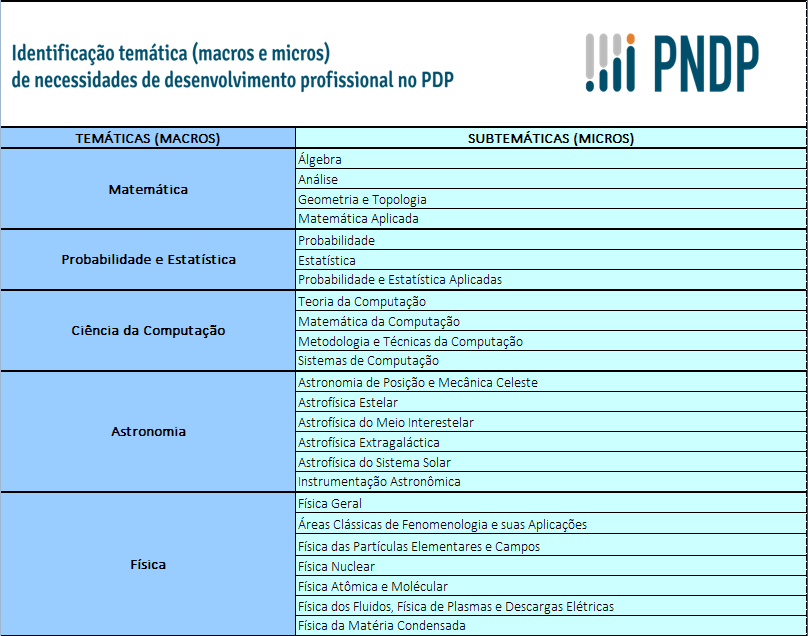 Identificação temática (macros e micros)Identificação temática (macros e micros)de necessidades de desenvolvimento profissional no PDPde necessidades de desenvolvimento profissional no PDPTEMÁTICAS (MACRO)SUBTEMÁTICAS (MICROS)ÁlgebraMatemáticaAnáliseGeometria e TopologiaMatemática AplicadaProbabilidadeProbabilidade e EstatísticaEstatísticaProbabilidade e Estatística AplicadasTeoria da ComputaçãoCiência da ComputaçãoMatemática da ComputaçãoMetodologia e Técnicas da ComputaçãoSistemas de ComputaçãoAstronomia de Posição e Mecânica CelesteAstrofísica EstelarAstronomiaAstrofísica do Meio InterestelarAstrofísica ExtragalácticaAstrofísica do Sistema SolarInstrumentação AstronômicaFísica GeralÁreas Clássicas de Fenomenologia e suas AplicaçõesFísica das Partículas Elementares e CamposFísicaFísica NuclearFísica Atômica e MolécularFísica dos Fluidos, Física de Plasmas e Descargas ElétricasFísica da Matéria CondensadaQuímica OrgânicaQuímicaQuímica InorgânicaFisico-QuímicaQuímica AnalíticaGeologiaGeofísicaGeoCiênciasMeteorologiaGeodesiaGeografia FísicaOceanografia BiológicaOceanografiaOceanografia FísicaOceanografia QuímicaOceanografia GeológicaBiologia GeralBiologia GeralGenética QuantitativaGenética Molecular e de MicroorganismosGenéticaGenética VegetalGenética AnimalGenética Humana e MédicaMutagênesePaleobotânicaMorfologia VegetalBotânicaFisiologia VegetalTaxonomia VegetalFitogeografiaBotânica AplicadaPaleozoologiaMorfologia dos Grupos RecentesZoologiaFisiologia dos Grupos RecentesComportamento AnimalTaxonomia dos Grupos RecentesZoologia AplicadaEcologia TeóricaEcologiaEcologia de EcossistemasEcologia AplicadaCitologia e Biologia CelularMorfologiaEmbriologiaHistologiaAnatomiaFisiologia GeralFisiologiaFisiologia de Órgaos e SistemasFisiologia do EsforçoFisiologia ComparadaQuímica de MacromoléculasBioquímica dos MicroorganismosBioquímicaMetabolismo e BioenergéticaBiologia MolecularEnzimologiaBiofísica MolecularBiofísicaBiofísica CelularBiofísica de Processos e SistemasRadiologia e FotobiologiaFarmacologia GeralFarmacologia AutonômicaNeuropsicofarmacologiaFarmacologiaFarmacologia CardiorenalFarmacologia Bioquímica e MolecularEtnofarmacologiaToxicologiaFarmacologia ClínicaImunoquímicaImunologiaImunologia CelularImunogenéticaImunologia AplicadaMicrobiologiaBiologia e Fisiologia dos MicroorganismosMicrobiologiaMicrobiologia AplicadaProtozoologia de ParasitosParasitologiaHelmintologia de ParasitosEntomologia e Malacologia de Parasitos e VetoresConstrução CivilEstruturasEngenharia CivilGeotécnicaEngenharia HidráulicaInfra-Estrutura de TransportesPesquisa MineralEngenharia de MinasLavraTratamento de MinériosInstalações e Equipamentos MetalúrgicosMetalurgia ExtrativaEngenharia de Materiais e MetalúrgicaMetalurgia de TransformaçãoMetalurgia FisicaMateriais não MetálicosMateriais ElétricosMedidas Elétricas, Magnéticas e Eletrônicas; InstrumentaçãoEngenharia ElétricaCircuitos Elétricos, Magnéticos e EletrônicosSistemas Elétricos de PotênciaEletrônica Industrial, Sistemas e Controles EletrônicosTelecomunicaçõesFenômenos de TransporteEngenharia TérmicaEngenharia MecânicaMecânica dos SólidosProjetos de MáquinasProcessos de FabricaçãoProcessos Industriais de Engenharia QuímicaEngenharia QuímicaOperações Industriais e Equipamentos para Engenharia QuímicaTecnologia QuímicaRecursos HídricosEngenharia SanitáriaTratamento de Águas de Abastecimento e ResiduáriasSaneamento BásicoSaneamento AmbientalGerência de ProduçãoEngenharia de ProduçãoPesquisa OperacionalEngenharia do ProdutoEngenharia EconômicaAplicações de RadioisotoposEngenharia NuclearFusão ControladaCombustível NuclearTecnologia dos ReatoresPlanejamento de TransportesEngenharia de TransportesVeículos e Equipamentos de ControleOperações de TransportesHidrodinâmica de Navios e Sistemas OceânicosEstruturas Navais e OceânicasEngenharia Naval e OceânicaMáquinas MarítimasProjeto de Navios e de Sistemas OceânicosTecnologia de Construção Naval e de Sistemas OceânicasAerodinâmicaDinâmica de VôoEngenharia AeroespacialEstruturas AeroespaciaisMateriais e Processos para Engenharia Aeronáutica e AeroespacialPropulsão AeroespacialSistemas AeroespaciaisEngenharia BiomédicaBioengenhariaEngenharia BiomédicaEngenharia MédicaClínica MédicaCirurgiaSaúde Materno-InfantilMedicinaPsiquiatriaAnatomia Patológica e Patologia ClínicaRadiologia MédicaMedicina Legal e DeontologiaClínica OdontológicaCirurgia Buco-Maxilo-FacialOrtodontiaOdontopediatriaOdontologiaPeriodontiaEndodontiaRadiologia OdontológicaOdontologia Social e PreventivaMateriais OdontológicosFarmacotecniaFarmacognosiaFarmáciaAnálise ToxicológicaAnálise e Controle e MedicamentosBromatologiaBioquímica da NutriçãoNutriçãoDietéticaAnálise Nutricional de PopulaçãoDesnutrição e Desenvolvimento FisiológicoEpidemiologiaSaúde ColetivaSaúde PublicaMedicina PreventivaFonoaudiologiaFonoaudiologiaFisioterapia e Terapia OcupacionalFisioterapia e Terapia OcupacionalEducação FísicaEducação FísicaCiência do SoloFitossanidadeAgronomiaFitotecniaFloricultura, Parques e JardinsAgrometeorologiaExtensão RuralSilviculturaManejo FlorestalRecursos Florestais e Engenharia FlorestalTécnicas e Operações FlorestaisTecnologia e Utilização de Produtos FlorestaisConservação da NaturezaEnergia de Biomassa FlorestalMáquinas e Implementos AgrícolasEngenharia de Água e SoloEngenharia AgrícolaEngenharia de Processamento de Produtos AgrícolasConstruções Rurais e AmbiênciaEnergização RuralEcologia dos Animais Domésticos e EtologiaGenética e Melhoramento dos Animais DomésticosZootecniaNutrição e Alimentação AnimalPastagem e ForragiculturaProdução AnimalClínica e Cirurgia AnimalMedicina Veterinária PreventivaMedicina VeterináriaPatologia AnimalReprodução AnimalInspeção de Produtos de Origem AnimalRecursos Pesqueiros MarinhosRecursos Pesqueiros e Engenharia de PescaRecursos Pesqueiros de Águas InterioresAquiculturaEngenharia de PescaCiência de AlimentosCiência e Tecnologia de AlimentosTecnologia de AlimentosEngenharia de AlimentosTeoria do DireitoDireitoDireito PúblicoDireito PrivadoDireitos EspeciaisAdministração de EmpresasAdministraçãoAdministração de Setores EspecíficosCiências ContábeisTeoria da Administração PúblicaAdministração Pública do BrasilAdministração Pública da EuropaAdministração Pública da América LatinaAdministração Pública da América do NorteAdministração Pública da Ásia e OceaniaAdministração Pública da ÁfricaAdministração FederalAdministração MunicipalAdministração RegionalAdministração EstadualDesburocratizaçãoReforma AdministrativaGoverno Eletrônico / DigitalInovação na Gestão PúblicaModernização AdministrativaTecnologia da InformaçãoAtendimento ao PúblicoSatisfação do UsuárioCódigo de CondutaCorrupção AdministrativaÉtica no Setor PúblicoFiscalização da Moralidade PúblicaAvaliação de Desempenho (Setor Público)Consórcio PúblicoContrato de gestãoControle de GestãoAdministração PúblicaIndicador de Desempenho (Setor Público)ProdutividadeAuditoriaAccountability (Prestação Pública de Contas)Controle SocialOuvidoriaConcessão de Serviços PúblicosParcerias no Setor PúblicoParcerias Público-PrivadasTécnicas Gerenciais no Setor PúblicoAlta Administração PúblicaGestor PúblicoLiderançaFunção PúblicaGestão de Pessoas no Setor PúblicoRelações de Trabalho no Setor PúblicoCapacitação Profissional no Setor PúblicoCompras GovernamentaisTerceirizaçãoEmpresa PúblicaRegulação – Agência ReguladoraCooperação InternacionalTerceiro Setor – ONG’s – OSCIPPolíticas Públicas e Uso de EvidênciasGovernança e Gestão de RiscosPrevidênciaTeoria EconômicaMétodos Quantitativos em EconomiaEconomia Monetária e FiscalCrescimento, Flutuações e Planejamento EconômicoEconomiaEconomia InternacionalEconomia dos Recursos HumanosEconomia IndustrialEconomia do Bem-Estar SocialEconomia Regional e UrbanaEconomias Agrária e dos Recursos NaturaisFundamentos de Arquitetura e UrbanismoArquitetura e UrbanismoProjeto de Arquitetuta e UrbanismoTecnologia de Arquitetura e UrbanismoPaisagismoFundamentos do Planejamento Urbano e RegionalPlanejamento Urbano e RegionalMétodos e Técnicas do Planejamento Urbano e RegionalServiços Urbanos e RegionaisDistribuição EspacialTendência PopulacionalComponentes da Dinâmica DemográficaDemografiaNupcialidade e FamíliaDemografia HistóricaPolítica Pública e PopulaçãoFontes de Dados DemográficosTeoria da InformaçãoCiência da InformaçãoBiblioteconomiaArquivologiaMuseologiaMuseologiaTeoria da ComunicaçãoJornalismo e EditoraçãoComunicaçãoRádio e TelevisãoRelações Públicas e PropagandaComunicação VisualServiço SocialFundamentos do Serviço SocialServiço SocialServiço Social AplicadoEconomia DomésticaEconomia DomésticaDesenho IndustrialProgramação VisualDesenho IndustrialDesenho de ProdutoHistória da FilosofiaMetafísicaFilosofiaLógicaÉticaEpistemologiaFilosofia BrasileiraFundamentos da SociologiaSociologia do ConhecimentoSociologia do DesenvolvimentoSociologiaSociologia UrbanaSociologia RuralSociologia da SaúdeOutras Sociologias EspecíficasTeoria AntropológicaEtnologia IndígenaAntropologiaAntropologia UrbanaAntropologia RuralAntropologia das Populações Afro-BrasileirasTeoria e Método em ArqueologiaArqueologiaArqueologia Pré-HistóricaArqueologia HistóricaTeoria e Filosofia da HistóriaHistória Antiga e MedievalHistóriaHistória Moderna e ContemporâneaHistória da AméricaHistória do BrasiHistória das CiênciasGeografiaGeografia HumanaGeografiaGeografia RegionalFundamentos e Medidas da PsicologiaPsicologia ExperimentalPsicologia FisiológicaPsicologia ComparativaPsicologiaPsicologia SocialPsicologia CognitivaPsicologia do Desenvolvimento HumanoPsicologia do Ensino e da AprendizagemPsicologia do Trabalho e OrganizacionalTratamento e Prevenção PsicológicaFundamentos da EducaçãoAdministração EducacionalPlanejamento e Avaliação EducacionalEducaçãoEnsino-AprendizagemCurrículoOrientação e AconselhamentoTópicos Específicos de EducaçãoTeoria PolíticaEstado e GovernoCiência PolíticaComportamento PolíticoPolíticas PúblicasPolítica InternacionalHistória da TeologiaTeologiaTeologia MoralTeologia SistemáticaTeologia PastoralTeoria e Análise LinguísticaFisiologia da LinguagemLinguística HistóricaLinguísticaSociolinguística e DialetologiaPsicolinguísticaLinguística AplicadaLíngua PortuguesaLínguas Estrangeiras ModernasLínguas ClássicasLínguas IndígenasLetrasTeoria LiteráriaLiteratura BrasileiraOutras Literaturas VernáculasLiteraturas Estrangeiras ModernasLiteraturas ClássicasLiteratura ComparadaFundamentos e Crítica das ArtesArtes PlásticasMúsicaDançaTeatroArtesÓperaFotografiaCinemaArtes do VídeoEducação ArtísticaOutras não especificadasREFERÊNCIASREFERÊNCIASReferência Geral: Tabela de Áreas do Conhecimento (CNPQ, 2013) - http://www.cnpq.br/documents/10157/186158/TabeladeAreasdoConhecimento.pdfReferência Geral: Tabela de Áreas do Conhecimento (CNPQ, 2013) - http://www.cnpq.br/documents/10157/186158/TabeladeAreasdoConhecimento.pdfReferência das micros de Administração Pública: Tabela de classificação temática de obras do Repositório da Enap - Descritores de Administração Pública (1)Referência das micros de Administração Pública: Tabela de classificação temática de obras do Repositório da Enap - Descritores de Administração Pública (1)Referência das micros "Governança e Gestão de Riscos" e "Previdência": Macros identificadas/utilizadas para o PDP passado.Referência das micros "Governança e Gestão de Riscos" e "Previdência": Macros identificadas/utilizadas para o PDP passado.Referência da micro "Políticas Públicas e Uso de Evidências": Macros sugeridas pela Enap em 2020.Referência da micro "Políticas Públicas e Uso de Evidências": Macros sugeridas pela Enap em 2020.